                   * v prípade PO v súlade s výpisom z OR SR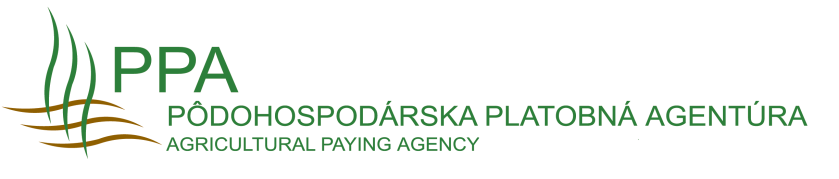 Príloha k žiadosti  na Príloha k žiadosti  na Príloha k žiadosti  na Príloha k žiadosti  na Príloha k žiadosti  na Príloha k žiadosti  na Agroenvironmentálno-klimatické opatrenieAgroenvironmentálno-klimatické opatrenieAgroenvironmentálno-klimatické opatrenieAgroenvironmentálno-klimatické opatrenieAgroenvironmentálno-klimatické opatrenieAgroenvironmentálno-klimatické opatrenieOperácia chov a udržanie ohrozených druhov zvierat na rok 2022Operácia chov a udržanie ohrozených druhov zvierat na rok 2022Operácia chov a udržanie ohrozených druhov zvierat na rok 2022Operácia chov a udržanie ohrozených druhov zvierat na rok 2022Operácia chov a udržanie ohrozených druhov zvierat na rok 2022Operácia chov a udržanie ohrozených druhov zvierat na rok 2022Registračné číslo žiadostiRegistračné číslo žiadostiZoznam oviec a kôzZoznam oviec a kôzZoznam oviec a kôzZoznam oviec a kôzZoznam oviec a kôzZoznam oviec a kôzZoznam oviec a kôzZoznam oviec a kôzZoznam oviec a kôzZoznam oviec a kôzZoznam oviec a kôzZoznam oviec a kôzZoznam oviec a kôzZoznam oviec a kôzRegistračné číslo chovuRegistračné číslo chovuP.č.Číslo ušnej značkyČíslo ušnej značkyČíslo ušnej značkyČíslo ušnej značkyP.č.Číslo ušnej značkyČíslo ušnej značkyČíslo ušnej značkyDátumDátumDátumPodpis*Podpis*Podpis*Podpis*Podpis*Podpis*E-príloha bList/